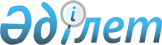 О присвоении наименования образованным районам города АктобеПостановление акимата Актюбинской области от 11 апреля 2018 года № 166 и решение маслихата Актюбинской области от 11 апреля 2018 года № 281. Зарегистрировано Департаментом юстиции Актюбинской области 17 апреля 2018 года № 5908
      В соответствии со статьями 6 и 27 Закона Республики Казахстан от 23 января 2001 года "О местном государственном управлении и самоуправлении в Республике Казахстан", подпунктом 4-1) статьи 11 Закона Республики Казахстан от 8 декабря 1993 года "Об административно-территориальном устройстве Республики Казахстан", постановлением Правительства Республики Казахстан от 24 февраля 2014 года № 138 "Об утверждении Правил учета мнения населения соответствующей территории при наименовании, переименовании административно-территориальных единиц, составных частей населенных пунктов, а также уточнении и изменении транскрипции их наименований", заключением Республиканской ономастической комиссии при Правительстве Республики Казахстан от 10 апреля 2018 года, протоколом проведенных публичных слушаний в постоянной комиссии маслихата города Актобе, акимат Актюбинской области ПОСТАНОВЛЯЕТ и Актюбинский областной маслихат РЕШИЛ:
      1. Присвоить следующие наименования образованным районам города Актобе:
      району № 1 - "Астана" и району № 2 - "Алматы".
      2. Контроль за исполнением данного совместного постановления акимата и решения маслихата возложить на заместителя акима области Нургалиева Е.Ж.
      3. Настоящее совместное постановление акимата и решение маслихата вводится в действие по истечении десяти календарных дней после дня их первого официального опубликования.
					© 2012. РГП на ПХВ «Институт законодательства и правовой информации Республики Казахстан» Министерства юстиции Республики Казахстан
				
      Аким области 

Б. САПАРБАЕВ

      Секретарь областного маслихата 

С. КАЛДЫГУЛОВА

      Председатель сессии 
областного маслихата 

А. ОРАЛМАГАНБЕТОВ
